Habiter des espaces faiblement peuplés à vocation agricoleVisionnez les 2 vidéos en ouvrant les 2 liens puis répondez aux questions.https://www.youtube.com/watch?v=MA4P8GBnHhchttps://www.youtube.com/watch?v=W0GP30uYFlgComplétez le tableau.Quel est le pourcentage des personnes qui vivent à la campagne ? 46% des personnes vivent à la campagne.Complétez le tableau avec les expressions suivantes. Essayez de les mettre en style de comparaisonRédigez un petit paragraphe de 5 idées pour expliquer comment vit un Sénégalais dans un espace agricole ? Les habitants sont regroupés dans de petits villages. La plupart sont agriculteurs. Il est difficile d’y cultiver à cause de la chaleur et du manque de précipitations. Les habitants produisent eux-mêmes leur nourriture en élevant des animaux, en cultivant des terres. Leur agriculture est ancienne (traditionnelle et vivrière). Ils utilisent de vieux outils et produisent peu. Ils cultivent essentiellement du mil et du manioc. Rédigez un petit paragraphe de 5 idées pour expliquer comment on vit dans les Grandes Plaines dans un espace agricole ? Peu de personnes vivent de l’agriculture. L’agriculture est moderne. On utilise des techniques modernes qui permettent de produire en très grande quantité (agriculture intensive ou productiviste). On y cultive des céréales dans les openfields. Les rendements sont élevés. Les habitants vivent essentiellement dans des fermes au milieu des champs. Les espaces agricoles présentent des atouts. Citez-en quatre.le calme – la proximité avec la nature – moins de pollution – grands espaces – peu de voisinage  -  habitats moins chersPourquoi est-il difficile de vivre dans un espace agricole ? Citez 4 inconvénients.l’isolement – l’éloignement par rapport aux villes – le manque de services – le manque de commerce – peu / pas de connexion – la difficulté de trouver du travailCitez un défi que les espaces ruraux devront résoudre dans les années à venir.Permettre à tous les espaces agricoles de se développer.Limiter la pollution liée à la pratique de l’agriculture en limitant l’utilisation des engrais et des pesticides et privilégier une agriculture biologique.Limiter l’isolement des espaces ruraux en utilisant l’internet par exemple.Collège des Dominicaines de notre Dame de la Délivrande – Araya-Classe : 6e                                                                   Mars 2020 – 3ème semaineNom : ________________________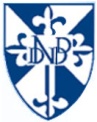 Lexique à savoir avant de visionner les vidéos :agriculture : travail de la terre (cultures) et élevage du bétail pour obtenir des produits alimentaires.agriculture commerciale : productions agricoles destinés à être vendues.agriculture intensive : système de production agricole donnant d’importants rendements sur des espaces restreints.agriculture vivrière : ensemble des productions destinées à la consommation personnelle du paysan et de sa famille. rendement : quantité de récolte par rapport à la surface utilisée. Mécanisation : utilisation des machines.Pays pauvresPays richesUtilisation des machines (oui / non)Non Oui Agriculteurs nombreux (oui / non)Oui Non Rendements (élevés / bas)Rendements basRendements élevésBut de l’agriculture (se nourrir / vendre)Se nourrir Vendre Type d’agriculture (commerciale / vivrière)Agriculture vivrièreAgriculture commercialePays développés ou émergentsPays pauvresmécanisationtravail manuel  agriculture commerciale et intensiveagriculture vivrièreutilisation de machines (moissonneuse-batteuse)main d’œuvre - utilisation des outils primitifsopenfieldchamp immense en forme géométriqueterre loin de la villepesticides et insecticides et beaucoup d’engraispeu d’engrais